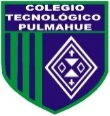 Colegio Tecnológico PulmahueCUARTO BÁSICOEstimados padres y apoderados el objetivo de esta guía de trabajo es que el estudiante investigue sobre la reciente enfermedad Coronavirus y conozca vocabulario relacionado a enfermedades, prevención y síntomas. El estudiante podrá trabajar con diccionario o traductor en línea para las palabras que no entienda o si necesita ayuda extra. De igual manera si desea consultarme algo dejo mi correo para que puedan resolver dudas y/o pedir material extra: yorka.sepulveda.pulmahue@gmail.com horario de recepción de correos es de 9am a 7pm, poner en el asunto nombre del estudiante y curso. Las respuestas deben ser enviadas a más tardar el día martes 31/03 al correo mencionado, pueden ser fotos del trabajo hecho. O.A: Reconocer vocabulario relacionado a enfermedadesO.A2: Aplicar conocimientos relacionado a Coronavirus COVID-19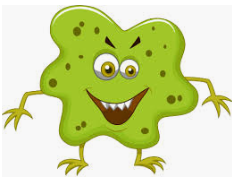 CHOOSE THE CORRECT OPTION TO COMPLETE THE SENTENCE (IN SOME CASES MORE THAN ONE OPTION IS POSSIBLE) Elige la opción correcta para completar la frase en verde, en algunos casos puede haber más de una opción. MY NAME IS….INFLUENZA                         B) COLD            C) CORONAVIRUSI COME FROM… IN CHINA BEIJING               B) WUHAN                C) SHANGHAII AFFECT PRINCIPALLY… OLD PEOPLE             B) ANIMALS            C) CHILDREN            D) ILL PEOPLE           E) PLANTSLOOK AT THE PICTURES AND NAME THE MEANS OF TRANSMISSION. Mira las imágenes y nombra las vías de transmisión del virus que están en el recuadro. Luego anota cada vía en la imagen correspondiente. 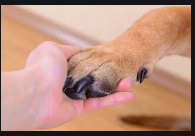 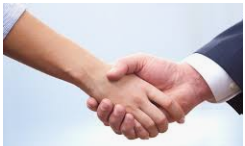 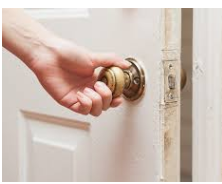 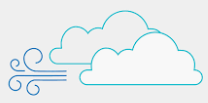 WHAT ARE THE SYMPTOMS? ¿Cuáles son los síntomas? Marca un  en los síntomas del CoronavirusMAKE A TICK IN THE CORRECT SYMPTOM OF CORONAVIRUSHOW CAN WE PROTECT OURSELVES? ¿cómo Podemos protegernos? Encierra en un circulo la imagen correcta. CIRCLE THE CORRECT WAY TO PROTECT OURSELVESSNEEZE ON YOUR INNER ELBOW       2. AVOID CONTACT WITH PEOPLE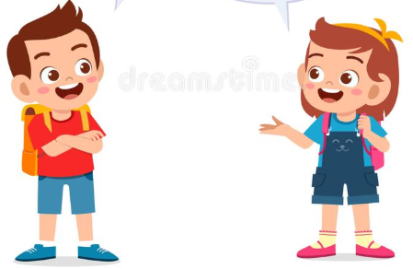 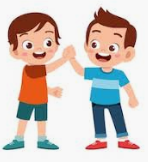 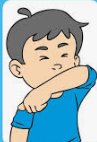 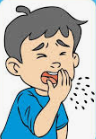 3. WASH YOUR HANDS4. DON’T TOUCH YOUR EYES, NOSE AND MOUTH     REGULARLY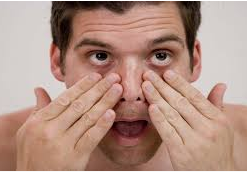 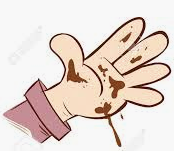 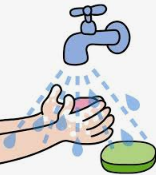 WHAT IS THE TREATMENT? ¿Cuál es el tratamiento? Escribe True (verdadero) o False (Falso) para las oraciones correctas.   WRITE TRUE OR FALSE TO THESE STATEMENTSANTIBIOTICS CAN’T CURE CORONAVIRUS ___________PILLS CAN CURE CORONAVIRUS ____________THERE ISN’T A CURE FOR CORONAVIRUS YET _____________COUGHFEVERBODY ACHEDIARRHEADIFFICULTY TO BREATHEVOMIT